广元市朝天区人民医院大巴口分院业务综合楼建设项目竣工环境保护验收意见2018年9月14日，广元市朝天区人民医院在广元市朝天区人民医院大巴口分院主持召开了广元市朝天区人民医院大巴口分院业务综合楼建设项目竣工环境保护验收会。参加会议的有建设单位广元市朝天区人民医院、验收检测报告编制单位四川恒宇环境节能检测有限公司等单位的代表和特邀环保专家，会议成立了验收组（名单附后）。验收组会前进行了现场检查，在会上听取了建设单位对该项目在建设中执行环境影响评价和环保“三同时”制度情况的汇报，验收检测报告编制单位关于该项目竣工环境保护验收监测的汇报，认真核实了有关资料，详细询问了项目建设过程中环境保护措施落实情况。经认真讨论，形成如下验收意见：一、工程建设基本情况本项目位于广元市朝天区楼房村2组，占地面积3046.68平米。项目总投资500万元，其中环保投资61万元，占总投资的12.2%。项目新建业务综合楼标准面积2025m2，四楼一底，框架结构，其中综合楼第一层至第四层建筑面积分别为508平方米、506平方米、506.5平方米、506.5平方米。一层和二层为门、急诊科室及检验科、放射科、特检科、中西药房等，各科室相对独立，有利于杜绝病人的交叉感染；三层和四层的一部分为住院科室，设1个护理单元病床和护士站。新建辅助用房包括厨房、洗衣房、职工宿舍。项目主要污染因子是噪声、废气、废水、固废。目前该项目主体设施和与之配套的环境保护设施运行正常。项目于2009年9月完成了《广元市朝天区人民医院大巴口分院业务综合楼建设项目》环境影响报告书，2009年9月由广元市环境保护局以（广环办函[2009]302号）《关于广元市朝天区人民医院大巴口分院业务综合楼建设项目环境影响报告书的批复》对该环评报告书进行了审查批复。项目于2017年9月完成了《朝天区人民医院大巴口分院污水处理系统升级改建工程》环境影响报告表，2017年12月由广元市朝天区环境保护局以（广朝环审批[2017]35号）《关于朝天区人民医院大巴口分院污水处理系统升级改建工程环境影响报告表的批复》对该环评报告表进行了审查批复。二、工程变动情况    项目工程情况基本未改变。三、项目环保设施及措施落实情况项目配套的环保设施及措施已基本按环评要求建成和落实。建成的环保设施及采取的环保措施主要有：1、废气（1）食堂油烟安装了油烟净化器，经净化后的食堂烟气从专用烟道排出，排放量较小，对周围大气环境影响较小。（2）污水处理站恶臭废水处理站位于东南侧，臭气主要为硫化氢、氨气。设置有绿化隔离带。（3）柴油发电机废气     本项目备用发电机组仅停电时使用。燃料采用0#柴油，属清洁能源，废气经设备自带消烟除尘装置后经通风管道引至业务综合楼顶排放。2、废水该项目主要废水为医疗废水和生活废水。废水利用医院内已有的污水处理站进行处理。该污水处理站采用“二级生化＋消毒工艺”处理工艺。污水处理设施为一体化的二级生化处理设施，自带消毒池，消毒工艺为氯片消毒。（1）医疗废水     医疗废水住院包括诊疗室、化验室、病房等的废水。本项目医疗废水经医院内污水处理站“二级强化＋消毒工艺”处理后达到《医疗机构水污染物排放标准》（GB18466-2005）的排放标准后直接排入嘉陵江。（2）生活污水     食堂废水经隔油池处理后同生活污水一起进入的污水处理站，采用“二级强化＋消毒工艺”处理后达到《医疗机构水污染物排放标准》（GB18466-2005）的排放标准后直接排入嘉陵江。3、噪声 医院主要噪声来自门诊病人及陪护人员产生的社会噪声、来往车辆噪声、浆洗房的洗衣机及污水处理站风机噪声。噪声声级约65-85dB(A)。采用减振、消声、隔声等降噪措施处理；对进出车辆进行管理，严禁场内鸣笛；加强院区内绿化，种植乔、灌、草混交绿化带；以减少社会生活噪声、车辆噪声、设备噪声等对住院病人的影响。4、固废本项目产生的固体废物主要有医疗垃圾、污水处理站污泥、生活垃圾、食堂残渣。（1）危废垃圾医疗垃圾和污水处理站污泥属于危险废物，医疗垃圾经收集后委托广元市利州区环境卫生管理局处置（签定有医疗垃圾处置协议）。污水处理站污泥经脱水消毒处理后委托广元市利州区环境卫生管理局处置（签定有医疗垃圾处置协议）。新增一个1m3的污泥干化桶，放入危废暂存间。（2）生活垃圾生活垃圾、食堂残渣经袋装收集后，交由环卫部门清运处理，不设中转站。四、验收监测结果根据四川恒宇环境节能检测有限公司《大巴口分院业务综合楼建设项目竣工环境保护验收监测报告》川恒验检字（2018）第092WT02号及《大巴口分院业务综合楼建设项目竣工环境保护验收监测报告》川恒验检字（2018）第180WT02号监测结果如下：1、废气监测结果项目监测期间，废气监测结果均满足《医疗机构水污染物排放标准》GB18466-2005 表3标准。2、噪声监测结果项目监测期间，厂界噪声监测结果均满足《工业企业厂界环境噪声排放标准》（GB12348-2008）表1中2类标准。敏感点噪声监测结果均满足《声环境质量标准》（GB3096-2008）表1中2类标准。废水监测结果项目监测期间，废水监测结果均满足《医疗机构水污染物排放标准》GB18466-2005 表2排放标准。五、环境保护管理检查结果本项目环境保护档案较齐全，由安全环保部专人负责管理，建立有环保设施运行维护记录和危险废物处置记录档案。六、环境风险防范措施本项目主要环境风险为医疗废水事故排放和医疗废物在收集、贮存、运送过程中存在的风险。废水处理系统主要设备和关键设备配备备用设备，一旦设备出现故障或出水水质不稳定立即更换处理设备。电源配备双电源，以及应急发电机，应急发电机能在断电后20秒内启动，确保设备不断地。为确保安全，本项目废水处理系统中设有1个事故应急池，合计有效容积不小于6m3，该事故应急池应该配备消防废水收集管道及泵。废水处理站内的处理工艺、加药系统和流量控制系统均安装在线自动化检测仪器，发生故障时，可及时报警并停止向外排放废水。设置医疗垃圾暂存间，并设置明显的医疗垃圾警示标识。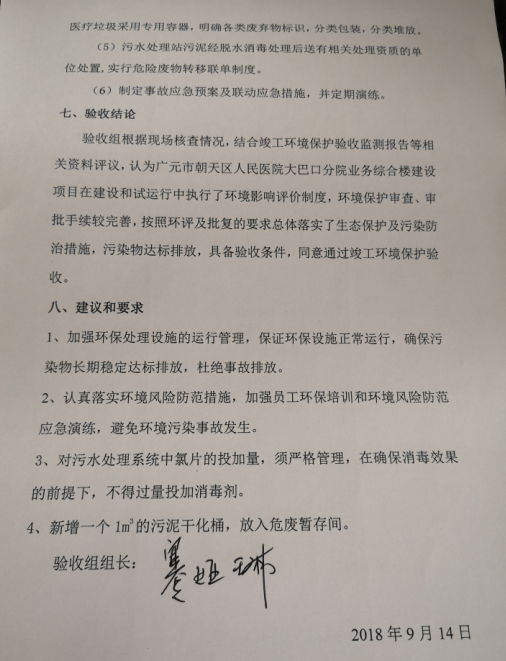 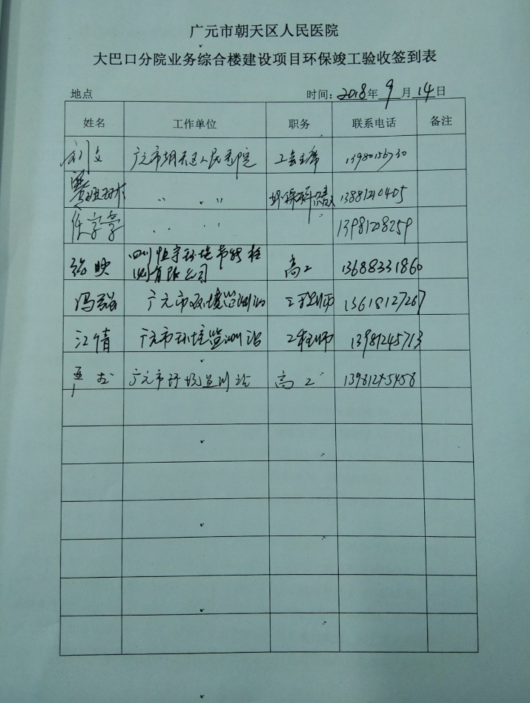 